Спеціалізовані промтоварні магазини 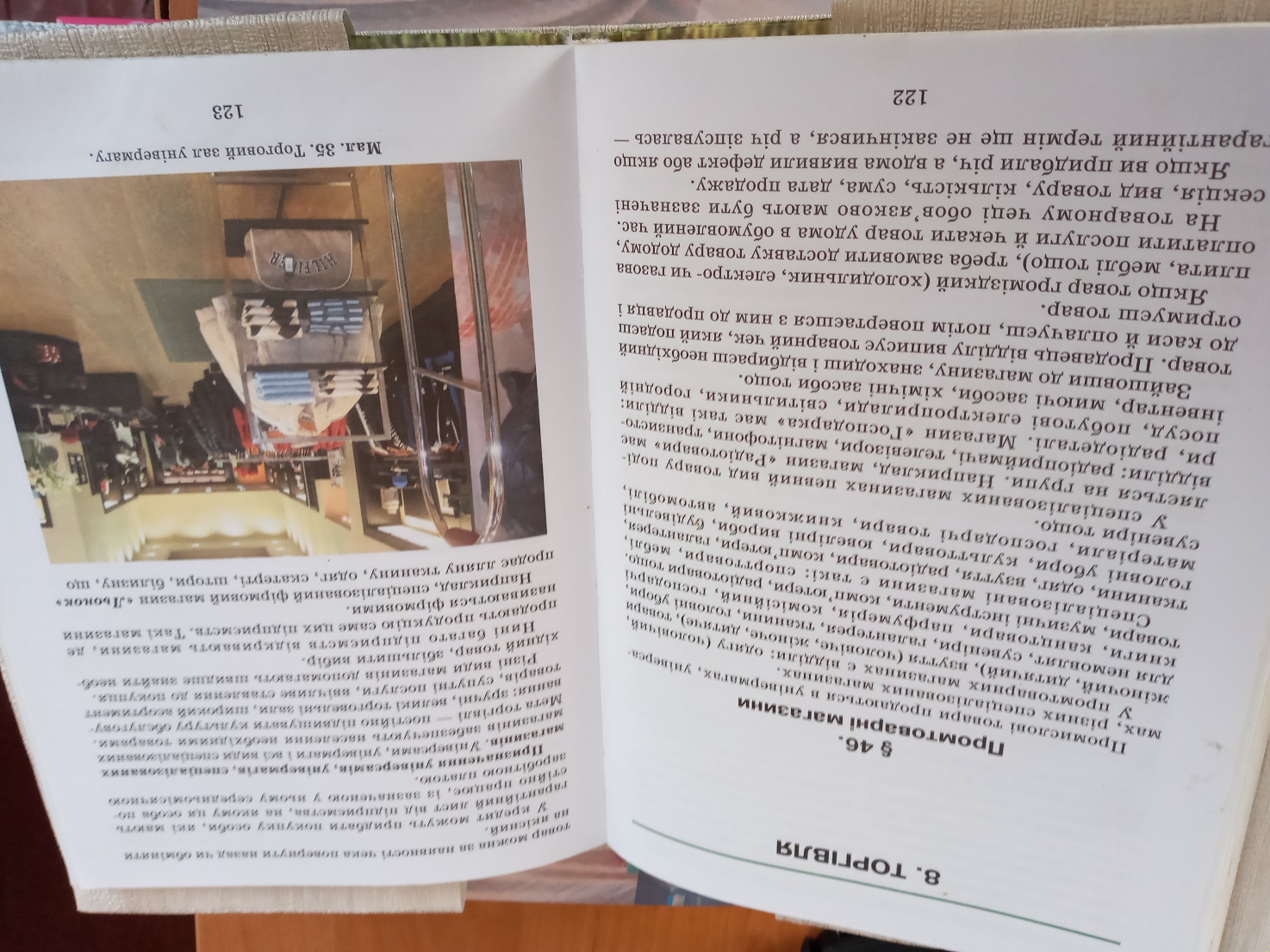 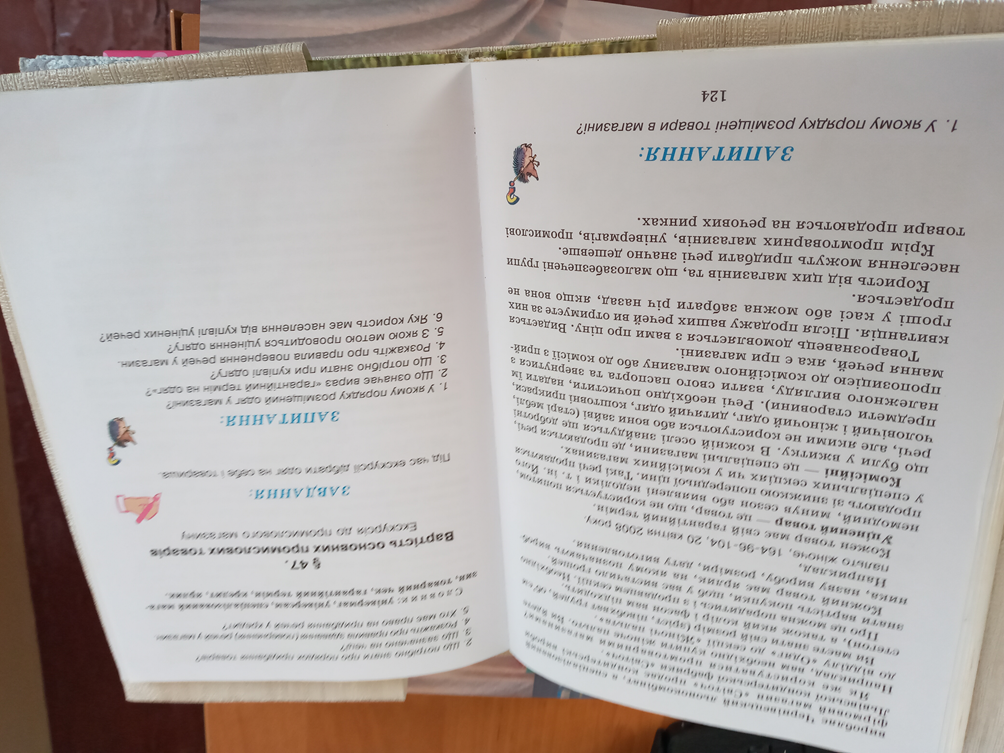 